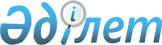 Об утверждении перечня заболеваний у детей старше трех лет, нуждающихся в постороннем уходе
					
			Утративший силу
			
			
		
					Постановление Правительства Республики Казахстан от 5 сентября 2006 года N 840. Утратило силу постановлением Правительства Республики Казахстан от 30 декабря 2009 года N 2268

      Сноска. Утратило силу постановлением Правительства РК от 30.12.2009 N 2268 (порядок введения в действие см. п. 2).      В соответствии со  статьей 13  Закона Республики Казахстан от 7 июля 2006 года "Об охране здоровья граждан" Правительство Республики Казахстан  ПОСТАНОВЛЯЕТ: 

      1. Утвердить прилагаемый перечень заболеваний у детей старше трех лет, нуждающихся в постороннем уходе. 

      2. Настоящее постановление вводится в действие со дня подписания и подлежит официальному опубликованию.        Исполняющий обязанности 

         Премьер-Министра 

       Республики Казахстан Утвержден            

постановлением Правительства 

Республики Казахстан     

от 5 сентября 2006 года N 840 

  Перечень 

заболеваний у детей старше трех лет, 

нуждающихся в постороннем уходе       Заболевания с тяжелой степенью тяжести и/или невозможность самообслуживания (в соответствии с Международной статистической классификацией болезней и проблем, связанных со здоровьем, 10-й пересмотр). 

      1. Класс I. Некоторые инфекционные и паразитарные болезни: 

      (А 00 - В 99). 

      2. Класс II. Новообразования: 

      злокачественные новообразования: 

      (С 00 - С 97), (Д 00 - Д 09); 

      доброкачественные образования: 

      (Д 37 - Д 48). 

      3. Класс III. Болезни крови, кроветворных органов и отдельные нарушения, вовлекающие иммунный механизм: 

      (D 55 - D 64, D 65 - D 70). 

      4. Класс IV. Болезни эндокринной системы, расстройства питания и нарушения обмена веществ: 

      (Е 00 - Е 46; Е 71; Е 85). 

      5. Класс V. Психические расстройства и расстройства поведения: 

      (F 0 - F 99). 

      6. Класс VI. Болезни нервной системы: 

      (G 00 - G 23; G 25 - G 72; G 80 - G 83). 

      7. Класс VII. Болезни глаза и его придаточного аппарата: 

      (Н 05; Н 15 - Н 22; Н 26 - Н 27; Н 30 - Н 36; Н 40 - Н 46; Н 54). 

      8. Класс VIII. Болезни уха и сосцевидного отростка: 

      (Н 65 - Н 66; Н 70; Н 81). 

      9. Класс IX. Болезни системы кровообращения: 

      (I 09 - I 36; I 05; I 10 - I 15; I 10 - I 15; I 26 - I 27; I 30 - I 33; I 34; I 40; I 42; I 47 - I 50; I 60 - I 69; I 84; I 95; I 97). 

      10. Класс X. Болезни органов дыхания: 

      (J 22; J 45; J 01; J 04 - J 05; J 10 - J 11; J 32; J 36; J 44). 

      11. Класс XI. Болезни органов пищеварения: 

      (К 11; К 14; К 50 - К 52; К 60 - К 61; К 65; К 75; К 80; К 85). 

      12. Класс XII. Болезни кожи и подкожно-жировой клетчатки: 

      (L 04; L 30; L 40; L 88). 

      13. Класс XIII. Болезни костно-мышечной системы и соединительной ткани: 

      (М 00; М 05 - М 14; М 30 - М 36; М 86 - М 89). 

      14. Класс XIV. Болезни мочеполовой системы: 

      (N 00 - N 39). 

      15. Класс XVII. Врожденные аномалии (пороки развития), деформации и хромосомные нарушения: 

      (Q 00 - Q 99). 

      16. Класс XIX. Травмы, отравления и некоторые другие последствия воздействия внешних причин: 

      (S 01 - S 39; S 44 - S 49; S 54 - S 55; S 57 - S 58; S 64 - S 65; S 67 - S 68; S 72 - S 74; S 78; S 84 - S 88; S 94 - S 95; S 97 - S 98; Т 01 - Т 09; Т 17 - Т 65; Т 90 - Т 98). 
					© 2012. РГП на ПХВ «Институт законодательства и правовой информации Республики Казахстан» Министерства юстиции Республики Казахстан
				